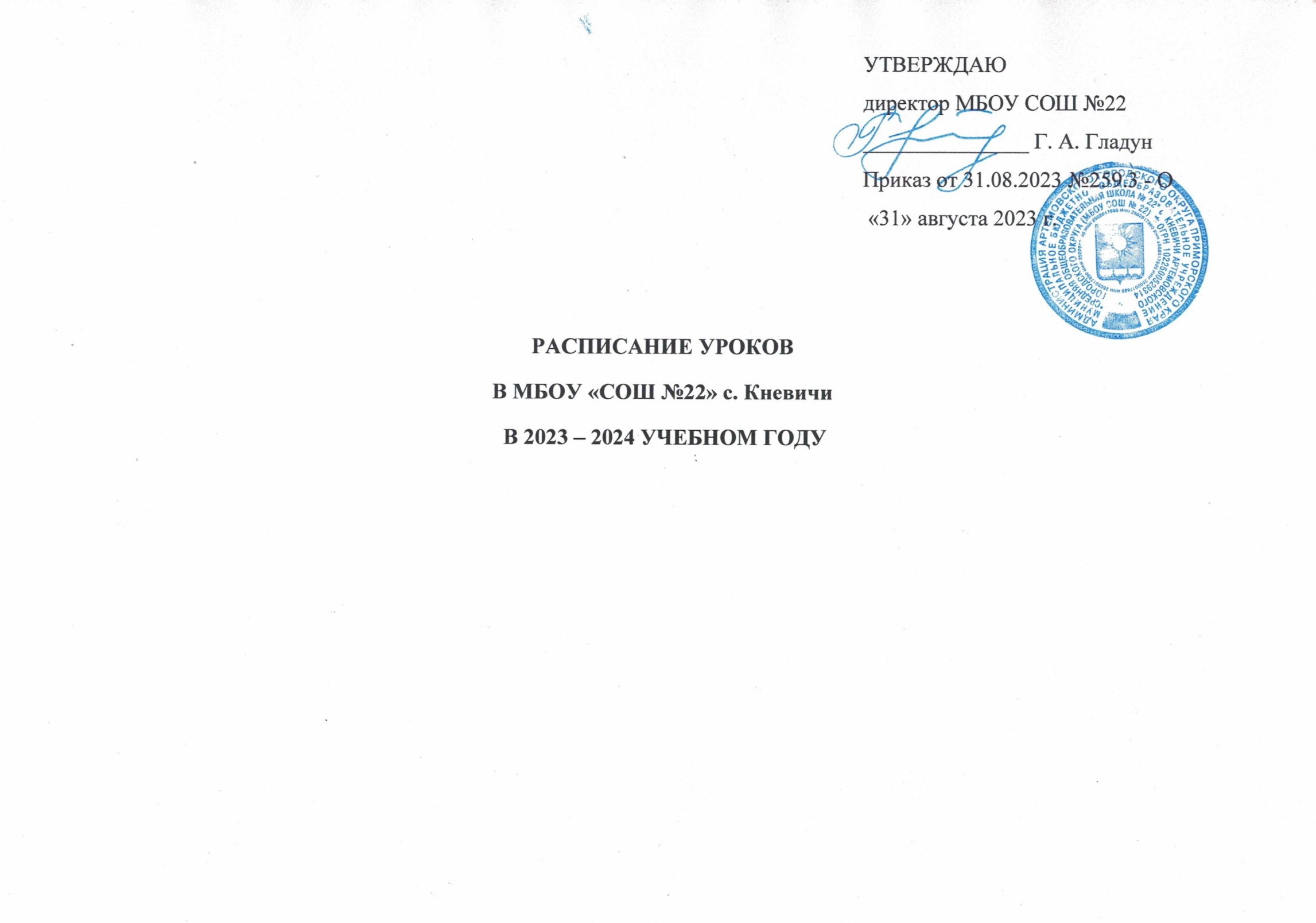 1 смена НАЧАЛЬНАЯ ШКОЛА 2023 – 20243 учебный год (1 четверть)1 смена НАЧАЛЬНАЯ ШКОЛА 2023 – 20243 учебный год (2 четверть)1 смена 23/24 учебный год2 смена НАЧАЛЬНАЯ ШКОЛА 2023 – 2024 учебный год2 смена 6 – 8 КЛАССЫПОНЕДЕЛЬНИК1а 1б 1в 2а3в3г4а 4б 4гПОНЕДЕЛЬНИКРазговоры о важномРазговоры о важномРазговоры о важномРазговоры о важномРазговоры о важномРазговоры о важномРазговоры о важномРазговоры о важномРазговоры о важномПОНЕДЕЛЬНИК1Лит.чтениеЛит.чтениеЛит.чтениеРусский языкРусский языкРусский языкМатематикаМатематикаМатематикаПОНЕДЕЛЬНИК2ДИН.ПАУЗА Русский языкДИН.ПАУЗАФиз-ра МатематикаЧтение Русский языкРусский языкРусский языкПОНЕДЕЛЬНИК3Окр.мирДИН.ПАУЗАРусский языкОкр.мирОкр.мирМатематика Лит.чтениеЛит.чтениеФиз-ра ПОНЕДЕЛЬНИК4Русский языкОкр.мирОкр.мирЛит.чтение МузыкаФиз-ра Музыка Музыка ЧтениеПОНЕДЕЛЬНИК5ВТОРНИК1Лит.чтениеЛит.чтениеЛит.чтениеМатематика Русский языкЧтениеРусский языкРусский языкЧтениеВТОРНИК2Русский языкРусский языкРусский языкАнгл.яз Кл13/Б31МатематикаФиз-ра (Б)Математика Математика МатематикаВТОРНИК3ДИН.ПАУЗАДИН.ПАУЗАДИН.ПАУЗАРусский языкАнгл.яз Мир природыФиз-ра ИЗОМир природыВТОРНИК4МатематикаМатематикаМатематикаЛит.чтение Лит.чтениеМатематикаАнгл.яз Кт19/Б31Физ-ра Речевая практикаВТОРНИК5ИЗОФиз-ра Музыка ИЗОАнгл.яз Музыка ВТОРНИК6СРЕДА1Русский языкРусский языкРусский языкРусский языкЛит.чтениеРусский языкЛит.чтениеЛит.чтениеРусский языкСРЕДА2ДИН.ПАУЗАМатематикаМатематикаМатематика Русский языкМатематикаМатематика Математика МатематикаСРЕДА3Лит.чтениеДИН.ПАУЗАДИН.ПАУЗАЛит.чтениеМатематикаРечевая практикаРусский языкРусский языкЧтениеСРЕДА4Математика Лит.чтениеЛит.чтениеМузыка ИЗОИЗООкр.мирОкр.мирФиз-раСРЕДА5Азбука экологииАзбука экологииЧтениеТехнология Технология ИЗОЧЕТВЕРГТропинка в профессиюТропинка в профессиюТропинка в профессиюТропинка в профессиюТропинка в профессиюТропинка в профессиюТропинка в профессиюТропинка в профессиюТропинка в профессиюЧЕТВЕРГ1Русский языкРусский языкРусский языкРусский языкМатематикаЧтениеМатематика Физ-ра ЧтениеЧЕТВЕРГ2Математика Математика Математика Физ-ра (Б)Русский языкМатематикаРусский языкЛит.чтениеМатематикаЧЕТВЕРГ3ДИН.ПАУЗАДИН.ПАУЗАДИН.ПАУЗААнгл.яз Кл13/Б31Англ.яз. Русский язык Физ-раМатематика Русский язык ЧЕТВЕРГ4Лит.чтениеЛит.чтениеЛит.чтениеМатематика Физ-раМир природыАнгл.яз Кт19/Б31Англ.яз Мир природыЧЕТВЕРГ5Лит.чтениеЛит.чтениеФиз-ра (Б)Лит.чтениеРусский языкРучной трудПЯТНИЦА1Русский языкРусский языкРусский языкОкр.мир Окр.мирРусский языкЛит.чтение Лит.чтение Физ-ра ПЯТНИЦА2Математика Математика Математика Русский языкРусский языкМатематикаРусский языкРусский языкРечевая практикаПЯТНИЦА3ДИН.ПАУЗАДИН.ПАУЗАДИН.ПАУЗАМатематика Лит.чтениеРечевая практикаОРКСЭОкр.мирМатематикаПЯТНИЦА4Азбука экологииАзбука экологииАзбука экологииТехнология Технология Ручной трудОкр.мирОРКСЭРусский языкПЯТНИЦА5ПОНЕДЕЛЬНИК1а 1б 1в 2а3в3г4а 4б 4гПОНЕДЕЛЬНИКРазговоры о важномРазговоры о важномРазговоры о важномРазговоры о важномРазговоры о важномРазговоры о важномРазговоры о важномРазговоры о важномРазговоры о важномПОНЕДЕЛЬНИК1Лит.чтениеЛит.чтениеЛит.чтениеРусский языкРусский языкРусский языкМатематикаМатематикаМатематикаПОНЕДЕЛЬНИК2Физ-ра (С)Русский языкРусский языкФиз-ра (Б)МатематикаЧтение Русский языкРусский языкРусский языкПОНЕДЕЛЬНИК3ДИН.ПАУЗАДИН.ПАУЗАДИН.ПАУЗАОкр.мирОкр.мирМатематика Лит.чтениеЛит.чтениеФиз-ра (Б)ПОНЕДЕЛЬНИК4Окр.мирФиз-ра (С)Окр.мирЛит.чтение МузыкаФиз-ра (Б)Музыка Музыка ЧтениеПОНЕДЕЛЬНИК5Русский языкОкр.мирФиз-ра (С)ПОНЕДЕЛЬНИК6ВТОРНИК1Лит.чтениеЛит.чтениеЛит.чтениеМатематика Русский языкЧтениеРусский языкРусский языкЧтениеВТОРНИК2Русский языкРусский языкРусский языкАнгл.яз КЛ/Б)МатематикаФиз-ра (Б)Математика Математика МатематикаВТОРНИК3ДИН.ПАУЗАДИН.ПАУЗАДИН.ПАУЗАРусский языкАнгл.яз (КТ)Мир природыФиз-ра (Б)ИЗОМир природыВТОРНИК4МатематикаМатематикаМатематикаЛит.чтение Лит.чтениеМатематикаАнгл.яз (Б/КТ)Физ-ра (Б)Речевая практикаВТОРНИК5ИЗОИЗОИЗОИЗОФиз-ра (Б)Музыка ИЗОАнгл.яз Музыка ВТОРНИК6СРЕДА1Русский языкРусский языкРусский языкРусский языкЛит.чтениеРусский языкЛит.чтениеЛит.чтениеРусский языкСРЕДА2Физ-ра (С)МатематикаМатематикаМатематика Русский языкМатематикаМатематика Математика МатематикаСРЕДА3Лит.чтениеФиз-ра (С)Лит.чтениеЛит.чтениеМатематикаРечевая практикаРусский языкРусский языкЧтениеСРЕДА4ДИН.ПАУЗАДИН.ПАУЗАДИН.ПАУЗАМузыка ИЗОИЗООкр.мирОкр.мирФиз-ра (Б)СРЕДА5МатематикаЛит.чтениеФиз-ра (С)Азбука экологииАзбука экологииЧтениеТехнология Технология ИЗОСРЕДА6ТехнологияТехнология ТехнологияЧЕТВЕРГТропинка в профессиюТропинка в профессиюТропинка в профессиюТропинка в профессиюТропинка в профессиюТропинка в профессиюТропинка в профессиюТропинка в профессиюТропинка в профессиюЧЕТВЕРГ1Русский языкРусский языкРусский языкРусский языкМатематикаЧтениеМатематика Физ-ра (Б)ЧтениеЧЕТВЕРГ2Математика Математика Математика Физ-ра (Б)Русский языкМатематикаРусский языкЛит.чтениеМатематикаЧЕТВЕРГ3ДИН.ПАУЗАДИН.ПАУЗАДИН.ПАУЗААнгл.яз(КЛ/Б)Англ.яз (КТ)Русский язык Физ-ра (Б)Математика Русский язык ЧЕТВЕРГ4Лит.чтениеЛит.чтениеЛит.чтениеМатематика Физ-ра (Б)Мир природыАнгл.яз (Б/КТ)Англ.яз Мир природыЧЕТВЕРГ5Окр.мирОкр.мирОкр.мирЛит.чтениеЛит.чтениеФиз-ра (Б)Лит.чтениеРусский языкРучной трудЧЕТВЕРГ6ПЯТНИЦА1Русский языкРусский языкРусский языкОкр.мир Окр.мирРусский языкЛит.чтение Лит.чтение Физ-ра (Б)ПЯТНИЦА2Математика Математика Математика Русский языкРусский языкМатематикаРусский языкРусский языкРечевая практикаПЯТНИЦА3ДИН.ПАУЗАДИН.ПАУЗАДИН.ПАУЗАМатематика Лит.чтениеРечевая практикаОРКСЭОкр.мирМатематикаПЯТНИЦА4Музыка Музыка Музыка Технология Технология Ручной трудОкр.мирОРКСЭРусский языкПЯТНИЦА5Азбука экологииАзбука экологииАзбука экологииПЯТНИЦА65а 5б 5в 8а9а 9б 9в 1011ПОНЕДЕЛЬНИКРазговор о важн. 18Разговор о важн. 30Разговор о важн. 31Физика25Разговор о важн. 27 Разговор о важн. 29 Разговор о важн. 26Разговор о важн. 16ПОНЕДЕЛЬНИК1ТехнологияЛит-ра28Матем. 18ОБЖ12Англ.яз 31Рус.яз30Физ-ра Лит-ра16История29ПОНЕДЕЛЬНИК2ТехнологияМатем. 27Рус.яз. 12Лит-ра30География24Англ.яз 31Алгебра18Физика25История29ПОНЕДЕЛЬНИК3Рус.яз.30ТехнологияЛит-ра12Инф./англ 31Химия24Физика25Алгебра18Общество17ЭКобщество 29ПОНЕДЕЛЬНИК4Рус.яз. 30ТехнологияОДНКР28Инф./англ.. 12Лит-ра 17Алгебра27География24Проект18Англ.яз 31ПОНЕДЕЛЬНИК5Лит-ра28Рус.яз. 27ИЗО29Алгебра18Физ-ра Химия24ОДНКР16Инф./англ.яз 31Род.лит-ра30ПОНЕДЕЛЬНИК6Физ-ра ОДНКР29Англ.яз 31Разговор о важн. 18.ОДНКР16Геометрия27Химия24Инф./англ.яз32Разговор о важн. 18ПОНЕДЕЛЬНИК7Алгебра27География18История17Физ-ра ВТОРНИК1Математика18Физ-ра История 28Рус.яз. 30ОБЖ12Биология24Англ.яз 31Алгебра27История25ВТОРНИК2Англ.яз 29Лит-ра28Матем. 18Географи17яАлгебра27ОБЖ12Химия24Лит-ра16Общество25ВТОРНИК3История28Рус.яз. 16Музыка29Алгебра17Биология24Лит-ра30Геометрия18Англ.яз31/27Общество25ВТОРНИК4Рус.яз. 30Матем. 18Рус.яз. 16Биология24География28Алгебра27ОБЖ12Общество17Физика25ВТОРНИК5Биология 28Англ.яз 31/12Лит-ра25Химия24История17География29Рус.яз. 16Геометрия27Лит-ра30ВТОРНИК6Фин. грам. 28Изучаем текст17Физ-ра Геометри18яГеометрия26ТехнологияРус.яз. 16География27ЭК матем24ВТОРНИК7Лит-ра 30География12Физика25Физ-ра СРЕДА1Музыка 29Лит-ра16ТехнологияЭКбиология24Физ-ра Рус.яз. 30Геометрия18ЭКматем27Англ.яз 31СРЕДА2Лит-ра16ИЗО29ТехнологияАлгебра18Англ.яз 31ОДНКР30Лит-ра12Химия24Информ. 26СРЕДА3Матем. 18Матем. 29Рус.яз. 12ТехнологияФизика 25Англ.яз 31История17Алгебра27Рус.яз30СРЕДА4ОДНКР16Рус.яз29Матем. 18ТехнологияХимия24История17Физика25Вероятн. стат. 27Рус.яз30СРЕДА5Рус.яз. 30Руся.з29Англ.яз 12Англ.яз 31/18ТехнологияФизика25Рус.яз16Физ-ра Матем. 27СРЕДА6Англ.яз 19История28Изучаем текст31Рус.яз. 30Род.яз*/ист**17Физ-ра Биология24Лит-ра16Матем. 27СРЕДА7Лит-ра17ЧЕТВЕРГТроп. в проф. 18Троп. в проф. 28Троп. в проф. 31Россия–мои горизонты25Россия–мои горизонты18Россия–мои горизонты29Россия–мои горизонты26Россия–мои горизонты16ЭКбиология24ЧЕТВЕРГ1География18Музыка29Фин.грам. 28Общество25Общество. 17Алгебра27Лит-ра12Биология24Англ.яз 31ЧЕТВЕРГ2Матем. 18География29Рус.яз. 12История25Геометрия27Общество17Англ.яз 31Рус.яз. 16Лит-ра30ЧЕТВЕРГ3История28Матем. 27Рус.яз. 12Химия24Физика25Информ. 26Алгебра18История17Лит-ра30ЧЕТВЕРГ4Рус.яз. 30Рус.яз16Матем. 18Биология24Информ. 26Геометрия27Физика25Общество17Матем. 29ЧЕТВЕРГ5Матем. 18Англ.яз 31/12История31Физика 25Рус.яз. 16Лит-ра30Информ. 26Геометрия27Физ-ра ЧЕТВЕРГ6ИЗО 29Фин.грам. 28Физ-ра Рус.яз12Химия24ТехнологияЛит-ра16Россия–мои горизонты27ЧЕТВЕРГ7География 24Алгебра27Род.яз*/ист**30Физ-ра ПЯТНИЦА1Лит-ра 29Матем. 27Матем. 18Рус.язык30Англ.яз 31Физика25Род.яз*/ист**17Рус.яз. 16Химия24ПЯТНИЦА2Физ-ра  История29География28Химия24История17Англ.яз 31Лит-ра12ОБЖ16Физика25ПЯТНИЦА3Англ.яз. 29Физ-ра Лит-ра 12Геометрия18Лит-ра17Рус.яз. 30Англ.яз 31Лит-ра16Матем. 27ПЯТНИЦА4Математика 18Англ.яз 31/12Физ-ра Музыка29Физика25Лит-ра30Биология24Общество17Матем. 27ПЯТНИЦА5Изучаем текст30Биология28Англ.яз 12История24Рус.яз. 16Физ-ра Общество17Англ.яз 31/28ЭКматем. 27ПЯТНИЦА6Биология 28Англ.яз 31/12Биология 24История17Физика 25Физ-ра Рус.яз. 30ПЯТНИЦА7Физ-ра Биология 24История17ЭКрус.яз. 302б 2в 3а 3б 4вПОНЕДЕЛЬНИК1Разговоры о важномРазговоры о важномРазговоры о важномРазговоыр о важномРазговоры о важномПОНЕДЕЛЬНИК2Математика Математика Физ-ра Русский языкМатематикаПОНЕДЕЛЬНИК3Англ.яз Р20/Кл31Русский языкЛит.чтениеФиз-ра Англ.яз ПОНЕДЕЛЬНИК4Русский языкФиз-ра Русский языкЛитературное чтениеРусский языкПОНЕДЕЛЬНИК5ИЗОИЗООкр.мирОкр.мирМузыкаВТОРНИК1Лит.чтениеЛит.чтениеАнгл.яз. Кт19/Кл31Азбука экологииРусский языкВТОРНИК2Русский языкРусский языкМатематикаАнгл.яз. Кт19/Кл31Физ-ра ВТОРНИК3Математика Математика Русский языкМатематикаЛит.чтение ВТОРНИК4Окр.мирОкр.мирЛит.чтениеРусский языкМатематикаВТОРНИК5МузыкаМузыкаАзбука экологииМузыка ИЗОСРЕДА1Русский языкРусский языкФиз-ра Русский языкРусский языкСРЕДА2Математика Математика Лит.чтениеФиз-ра Математика СРЕДА3Лит.чтениеАнгл.яз Р9/Кл31Русский языкЛит.чтениеФиз-ра СРЕДА4Англ.яз Р20/Кл31Лит.чтениеМатематикаМатематикаАнгл.яз СРЕДА5Физ-ра Азбука экологииМузыка Окр.мирЛит.чтениеЧЕТВЕРГ1Математика МатематикаРусский языкКт19/Кл12Математика ЧЕТВЕРГ2Физ-ра Русский языкАнгл.яз. Кт19/Кл31Русский языкРусский языкЧЕТВЕРГ3Лит.чтениеФиз-ра МатематикаМатематикаОкр.мирЧЕТВЕРГ4Русский языкЛит.чтениеОкр.мирЛит.чтениеЛит.чтениеЧЕТВЕРГ5Технология ТехнологияИЗО ТехнологияЧЕТВЕРГ6ПЯТНИЦА1Русский языкРусский языкЛит.чтениеЛит.чтениеЛит.чтение ПЯТНИЦА2Окр.мирОкр.мирРусский языкРусский языкРусский языкПЯТНИЦА3Лит.чтениеАнгл.яз Р9/Кл31МатематикаМатематикаОРКСЭПЯТНИЦА4Азбука экологииЛит.чтениеТехнология ИЗООкр.мирПЯТНИЦА5Технология6а 6б 6в 7а 7б 7в 8б ПОНЕДЕЛЬНИК0Разговор о важном25Разговор о важном30Разговор о важном20Разговор о важном3Разговор о важном12Разговор о важном28Разговор о важном19ПОНЕДЕЛЬНИК1Рус.яз. 25Рус.яз30Лит-ра 29Инф/англ. 31История12Биология28Рус.яз. 16ПОНЕДЕЛЬНИК2Лит-ра25Лит-ра30Рус.яз 29Инф./англ 31Рус.яз. 16Алгебра18История17ПОНЕДЕЛЬНИК3История 25Матем. 27Рус.яз 29Биология28Лит-ра16Рус.яз. 30Краеведение17ПОНЕДЕЛЬНИК4Матем27История25Англ.яз 28Ру/29КтРус.яз. 16Алгебра30История17Алгебра18ПОНЕДЕЛЬНИК5Англ.яз 31Кл/12КтМузыка29История25Алгебра27Геометрия30Англ.яз 28Физ-ра ПОНЕДЕЛЬНИК6Матем. 27История17География12Физ-раАнгл.яз 18Ру/31КлВТОРНИК0Рус.яз31Лит-ра30Физика25Англ. 12Музыка 29ВТОРНИК1Матем27Общество24Лит-ра31Рус.яз. 16Музыка29Геометрия18Общество 18ВТОРНИК2Матем27Биология28Общество29Лит-ра16Физика25Рус.яз. 30Алгебра 18ВТОРНИК3Физ-ра Англ.яз 31Кл/29КтБиология28История18ТехнологияЛит-ра30Рус.яз. 16ВТОРНИК4Биология 28Физ-ра ОДНКР29Вер.и стат. 27ТехнологияАнгл.яз 18Род.яз*/Род.лит** 16ВТОРНИК5Общество29Рус.яз30Физ-ра Алгебра27Общество18Технология Биология 28ВТОРНИК6Матем. 27Работа с текстом29Физ-ра История18Технология Инф.1/англ.яз(Р)18СРЕДА0Музыка 29Вер.и стат17Алгебра18Лит-ра 25СРЕДА1Рус.яз 29Рус.яз30Рус.яз. 27Англ. 31Б/12КлБиология28Физика25География 24СРЕДА2Рус.яз 29Рус.яз30Рус.яз. 27Рус.яз16Алгебра27География28Инф2/англ.(КЛ)31СРЕДА3Лит-ра29История18Матем. 27Лит-ра16Информатика26Род.яз*/Род.лит**30Геометрия 18СРЕДА4Музыка29Матем. 27География28Физика25Рус.яз. 16Физ-раХимия 24СРЕДА5История18География28Англ.яз18Ру/30КтАлгебра27ИЗО29Информатика26Физика 25СРЕДА6Англ.яз 31Кл/30КтМатем. 27История18География 28Физика25Англ.яз 29Физ-рЧЕТВЕРГ0Россия–мои горизонты25Россия–мои горизонты30Россия–мои горизонты17Россия–мои горизонты20Геометрия26Алгебра19Россия–мои горизонты18ЧЕТВЕРГ1Лит-ра28Матем. 17Лит-ра16Общество18Англ.яз.31ИЗО29Физика 25ЧЕТВЕРГ2Рус.яз28ТехнологияМатем. 27Рус.яз. 16Алгебра12 Вер.и стат. 18Химия 24ЧЕТВЕРГ3Англ.яз 31Кл/12КтТехнологияРус.яз17Геометрия27Род.яз*/лит**16Рус.яз. 30Алгебра 18ЧЕТВЕРГ4Физ-ра Англ.яз 31Кл/12КтМузыка29Геометрия27Рус.яз. 16Физика25Геометрия 18ЧЕТВЕРГ5Матем. 27Физ-раТехнологияРод.яз*/Род.лит**16Россия–мои горизонты12Лит-ра30Биология 28ЧЕТВЕРГ6ИЗО29Рус.яз. 30ТехнологияФиз-ра (С)Россия–мои горизонты28Лит-ра 18ПЯТНИЦА0Работа с текстом27Технология Рус.яз. 16Геометрия18География 29ПЯТНИЦА1Рус.яз27ОДНКР18Рус.яз28Англ.яз 31Б/12КлЛит-ра16Музыка29История 25ПЯТНИЦА2ОДНКР18Англ.яз 28Кл/27КтФиз-ра ИЗО29Англ.31Рус.яз. 30Рус.яз. 16ПЯТНИЦА3География25Рус.яз. 30Матем. 27География 29Физ-раИстория17ТехнологияПЯТНИЦА4Матем27Лит-ра 30Англ.яз 18Ру/12КтФиз-раБиология28Общество17ТехнологияПЯТНИЦА5ТехнологияИЗО 29Матем. 27Биология 28География 12География17Англ.яз 18Ру/31КлПЯТНИЦА6Технология Работа с текстом 30ИЗО29(5/1см)ТехнологияБиология 28ОБЖ 18